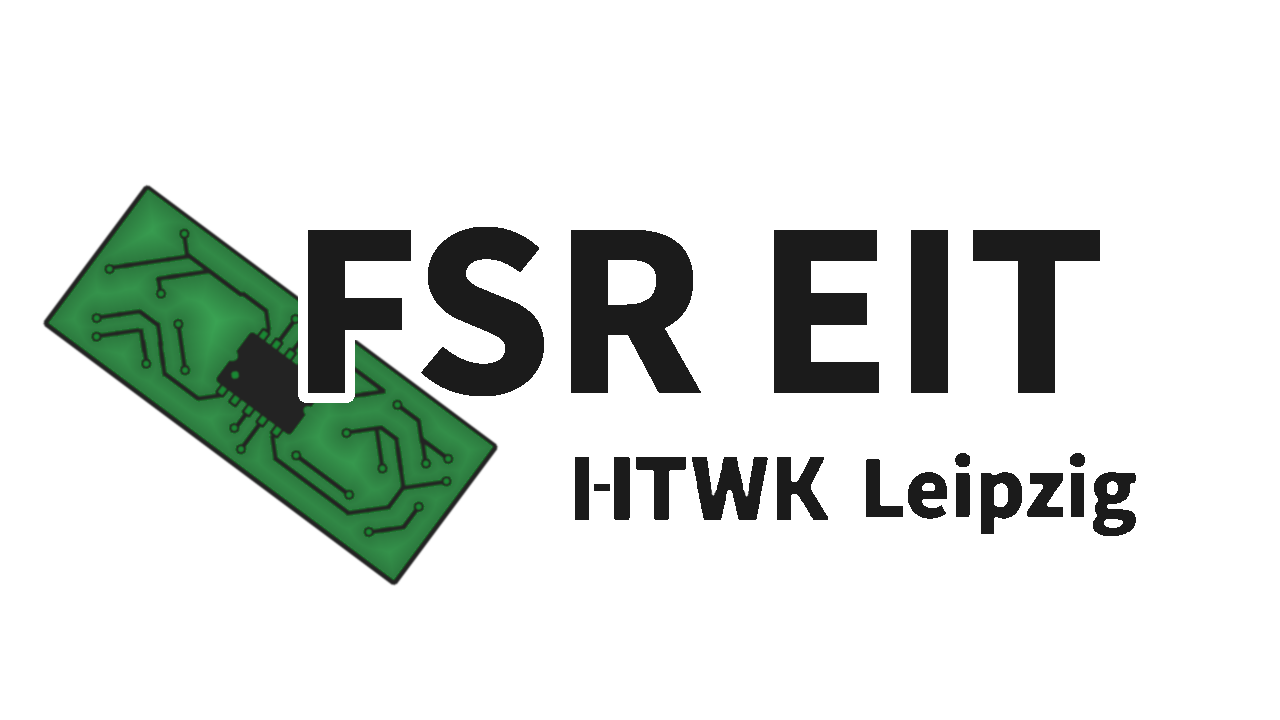 07. Sitzung des Fachschaftsrates EITDatum: 		01.07.2019Sitzungsleitung: 	Fabian OhligProtokollant: 		Joshua HeßRaum: 			W11Beginn: 		17:15Ende: 			18:49Tagesordnung: AllgemeinesFeststellung der Anwesenheit/BeschlussfähigkeitErgänzung und Genehmigung der TagesordnungBestätigung und Freigabe der ProtokolleTerminfindung nächste Sitzung Information zu ÄmternStuRaAuswertung Grillen nach Infoveranstaltung für ProfilwahlIdeen Floid - interessante Orte im Wiener BauFahrplan Prüfungszeit + SommerpauseÖffnungszeitenSonstigesAnwesenheit:A…Anwesend, U…Unentschuldigt abwesend, E…Entschuldigt abwesendAbstimmungen werden jeweils in der Form Zustimmungen/Ablehnungen/Enthaltungen notiert.Leipzig ___________________________________________________________________				Unterschrift 1				Unterschrift 2TOP 1. Allgemeines :1.1 Feststellung der Anwesenheit/BeschlussfähigkeitDer Fachschaftsrat EIT ist mit 8 von 13 stimmberechtigten Mitgliedern beschlussfähig.Der Fachschaftsrat EIT ist nicht mit Zweidrittelmehrheit beschlussfähig.1.2 Ergänzung und Genehmigung der TagesordnungDie Tagesordnung wird in geänderter Form mit 8/0/0 angenommen.1.3 Bestätigung und Freigabe der ProtokolleDas Protokoll der 6. Sitzung vom 18.06.2019 wird in vorliegender Form mit 8/0/0 angenommen und zur Veröffentlichung freigegeben.1.4. Terminfindung nächste SitzungVorschläge: 24.07 11:00Hinweis: Sitzung im September!!!TOP 2. Informationen zu Ämtern:Sprecher: - Fabian hat Vieles fürs CERN gemachtEvaluation:sind gelaufen; Prof. Richter ist wegen der geringe Beteiligung enttäuscht  Professor Pretschner wurde zwei mal in Folge bewertet (nicht gut) Kooperative durften nicht teilnehmen keine Werbung dafür seitens des FSRÖffentlichkeitsarbeit:Plakat fürs GrillenFinanzer:Abrechnungen sind gemachthat immer noch keine Kontoberechtigunghat der Finanzerin des StuRa (Jacki) geschriebenes gibt noch 2 FinanzanträgeEndabrechnung von ME vom Fakultätsfest wird benötigtKasse ist noch beim StuRaRechnung vom TV-Club kommtVeranstalter:Anfrage von IM nach Pavillionsoll ausgeliehen werdenAK Erstifahrt:Schloss Windischleuba steht festWraps zur Verpflegung SamstagmittagStudifit stellt wahrscheinlich 500€ pro FSR zur VerfügungAnzahl sind pro FSR 5 Mann zahlen soll jederWarteliste für den FSR oder andere Semesteranschreiben des Fördervereins gefahren wird mit der LVB gestaffeltErstiwoche:verschiedene Veranstaltungen sollen gebucht werden mit Referenz zum letzten JahrTOP 3.:StuRaTermine:09. Sitzung des LSR am 27.07.2019 um 11.00 Uhr beim StuRa TU Dresden62. Mitgliederversammlung (MV) des fzs vom 02. bis 04.08.2019 an der Uni Lüneburg10. Sitzung des LSR am 17.08.2019 um 11.00 Uhr beim StuRa HTWK Leipzig11. Sitzung des LSR am 19.10.2019 um 11.00 Uhr beim StuRa HS Zittau/Görlitz→ weitere relevante Termine sind auf der Webseite eingetragen unter https://stura.htwk-leipzig.de/aktuelles/news-termine/ (ganz unten auch StuRa-Kalender)→ alle Termine sind im StuRa-Kalender eingetragen (Anmeldung erforderlich): Evaluation soll geändert werdenE-Mail an BeauftragteAuswertung AK-HSSF am 08.07. 18:00 G330es gab nicht genug GrillgutEin Getränk reicht nicht für die bestialische HitzeKommunikationsprobleme mit dem Grill beim ZurückbringenAnzahl an Personen passtdritte Schicht war schlecht besetztFabi war zur zweiten Getränkeschicht eingetragen und sollte nicht mithelfen, obwohl Mitglieder extrem ausgelastet warenSprecher beide sehr unfreundlich!Spendenbecher Kritik unberechtigtTOP 4.: Auswertung Grillen nach Infoveranstaltung für Profilwahlca 40 Leute bei der InfoveranstaltungBWL nur kurzfristig abgesagtvermutlich nur die Unentschlossenen daLaborbesichtigungen sehr gut, aber nicht so gut angenommen, viele sind gegangen (aber war auch 36°C)Präsentationen in OrdnungTermin viel zu spät, Veranstaltung trotzdem sinnvollGrillen wurde mittelmäßig gut angenommen, eher Mitarbeiter etc.Grillgut vom TVAusgaben ca. 135€Einnahmen ca. 90€ für Grillgut--> Jäkel nach 45€ fragen (macht Fabi R)allgemein Grillen ok, könnte man nochmal machenbeim nächsten mal früher planen, besser kommunizieren, etwas Abstand vom Grillen (HSSF etc.)TOP 5.: Ideen Floid - interessante Orte im Wiener BauDas DachHochspannungslaborWerkstatt im Keller (Bollerwagen)TOP 6.: Fahrplan Prüfungszeit + SommerpauseAufgaben:Büro aufräumen: entrümpeln ( StuRa wegen der Papiere fragen)dabei Inventar aufstellen, Liste mit benötigten Sachen anfertigenKreative Gestaltungen das Büros, TürErstifahrtErstiwocheErstibeutelUrlaubslistePC entrümpeln, eventuell aufrüsten, Festplatte aktualisieren und Dokumente hinzufügenGespräche Sprecher / alle ÄmterTOP 7.: Öffnungszeitenkeine weiteren Öffnungszeiten geplant bis zum Start des neuen SemestersZettel anfertigen, dass es vorerst keine Öffnungszeiten gibt (Tim)TOP 8.: SonstigesSchmertosch: Firmenvorstellung zur Woche der Wissenschaften -> war kaum jemand daMit den Verantwortlichen reden, bessere Werbungeine E-mail schreiben, dass wir ihn nächstes Jahr unterstützen antwort in den nächsten Tagen wird erwartet NameAEUGästeMarc, EichhornxEhrenamtliche: Christoph FalkeJoshua, HeßxFabian RichterxJohann, EisenbergxMichelle WipperxFSRä:Julie LemkexJacob UeltzenxEric OchmannxTim MäbertxSonstige:Markus HaffnerxRicco LangankixFlorian ChemnitzxFabian Ohligx